Corporation of the County of Grey
Committee Agenda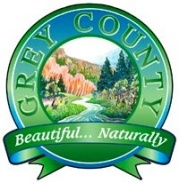 Social Services Committee
November 14, 2012 – 10:00 a.m. Call to OrderDeclaration of Pecuniary InterestBusiness Arising from the MinutesMinutes of the Social Services Committee meeting dated October 25, 2012, adopted as presented by Grey County Council on November 6, 2012Social Services Committee Minutes October 25, 2012Deputations11:00	Medical Pharmacies Group Limited	Ed Jamieson, CEO; Danielle Parker and John SewellPharmacy Provider SelectionClosed Meeting Matters  Reports – FinancialFR-SS-39-12 Social Services Financial Update as of September 30, 2012 and Treatment of Year End SurplusFR-SS-40-12 Long-Term Care Financial Update as of September 30, 2012FR-SS-41-12 Housing Financial Update as of September 30, 2012Reports – Long-Term CareLTCR-SS-25-12 Award of RFP-LTC-12-12 Pharmacy Services  LTCR-SS-26-12 High Intensity Needs Funding ChangesLTCR-SS-27-12 Long-Term Care Home Accountability Planning SubmissionLAPS-LSAA 2013 – 2016 Grey Gables Description of ServicesLAPS-LSAA 2013 – 2016 Grey Gables NarrativeLAPS-LSAA 2013 – 2016 Lee Manor Description of ServicesLAPS-LSAA 2013 – 2016 Lee Manor NarrativeLAPS-LSAA 2013 – 2016 Rockwood Terrace Description of ServicesLAPS-LSAA 2013 – 2016 Rockwood Terrace NarrativeLTCR-SS-28-12 Rockwood Terrace’s ElevatorsReports – Social ServicesSSR-SS-35-12 Emergency Energy Services Agreement with United Way Bruce GreySSR-SS-36-12 Surplus Child Care Fee Subsidy Dollars for One Time FundingSSR-SS-37-12 Ontario Works Caseload Report to September 30, 2012 SSR-SS-38-12 Ontario Works Caseload Composition Report to September 30, 2012Reports – HousingHDR-SS-42-12 Social Housing Asset Management ProgramMinistry of Municipal Affairs and Housing Contribution Agreement Social Asset Management ProgramHDR-SS-43-12 Award of RFT-HOU-23-12 Building Upgrades in FleshertonHDR-SS-44-12 Housing UpdateCorrespondence Letter from Grey Bruce Long Term Care Committee to Georgian College Re Nurse Recruitment dated October 1, 2012Other Business  Next Meeting DatesWednesday, December 12, 2012Adjournment